 Budowniczowie – integracyjna zabawa naśladowcza. 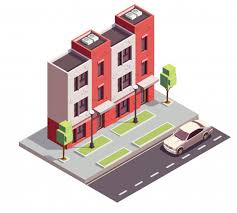 Dziecko wciela się w role budowniczych, którzy wznoszą różne budynki. Opiekun podaje nazwę budowli (domek, wieża, blok, kościół), a dziecko ma za zadanie ją „zbudować” z własnego ciała. Można to zrobić samodzielnie lub wspólnie z innymi domownikami.Cel: uczestniczy w zabawach naśladowczych, współpracuje z innymi  Dzisiaj odwiedziłem/odwiedziłam – zabawa słuchowa. Opiekun rozkłada na podłodze ilustracje przedstawiające osoby wykonujące zawody: fryzjera, weterynarza, lekarza, muzyka (gitarzysty). Następnie odtwarza (korzystając z you tube) nagrania kilku wybranych efektów dźwiękowych, a chętne dziecko je zapamiętuje i układa we właściwej kolejności ilustracje przedstawiające osoby pracujące w miejscach, w których często można usłyszeć te dźwięki.Środki dydaktyczne: nagrania z you tube, dźwięk suszarki do włosów, miałczącego kota, karetki pogotowia, gitary oraz ilustracje przedstawiające osoby wykonujące zawody: fryzjera, weterynarza, lekarza, muzyka (gitarzysty)Cel: rozpoznaje dźwięki, nadaje im znaczenie, utrwala informacje o poznanych zawodach Chciałbym/chciałabym coś zjeść… – zabawa tematyczna. W miarę możliwości domownicy dzielą się na trzy grupy. Pierwsza grupa to goście w restauracji, druga – obsługa, a trzecia – kucharze. Goście zasiadają przy stolikach. Każdy stolik obsługuje kelner, którzy mają za zadanie zebrać zamówienie od gości. Następnie kelnerzy zanoszą zamówienie do kuchni – na dywan lub inne miejsce w domu, gdzie kucharz przygotowuje posiłek – rysuje na papierowych talerzykach potrawy zamówione przez klienta. Kelner zanosi narysowane potrawy do stolika, a goście je na niby zjadają. Po skończonym posiłku grupy zamieniają się rolami.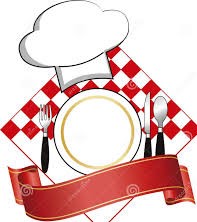  Środki dydaktyczne: stoliki i krzesełka, papierowe talerzyki, kredkiCel: dziecko bierze udział w zabawach tematycznych U krawca – zabawa plastyczna, papieroplastyka, wycinanie, projektowanie wzorów. Dziecko otrzymuje arkusz szarego papieru wycięty w kształt koszulki lub sukienki. Ubranie powinno dać się założyć przez głowę i mieć otwory na ręce. Dzieci ozdabiają swoje ubrania zgodnie z własnymi pomysłami.Środki dydaktyczne: ubrania wycięte z szarego papieru, papier kolorowy, bibuła, klej, taśma klejąca, nożyczkiCel: dziecko rozwija sprawność manualną, samodzielnie dekoruje powierzchnię kartki Wspaniałej zabawy!									Wychowawczynie 